Weekly Plan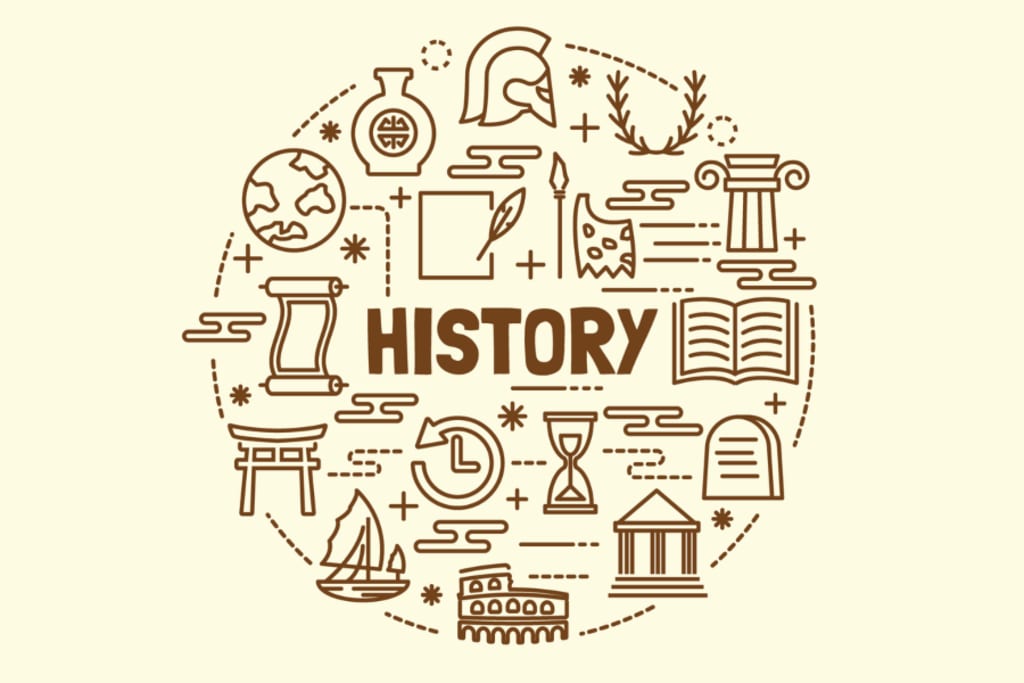 GRADE: 11SUBJECT: EconomicsWeek of: 30.08.2021 – 10.09.202130.08.2021 - 03.09.202130.08.2021 - 03.09.202130.08.2021 - 03.09.2021LESSONS & HOMEWORKLESSONS & HOMEWORKSBA & CYCLE TESTSMON:       SBA (Case study) 2hoursSBA Term 3TUES:       SBA (Case study) 2hoursSBA Term 3WED:       SBA (Case study) 2hoursSBA Term 3THU:       SBA (Case study) 2hoursSBA Term 3FRI:       SBA (Case study) 2hoursSBA Term 306.09.2021 – 10.09.202106.09.2021 – 10.09.202106.09.2021 – 10.09.2021LESSONS & HOMEWORKLESSONS & HOMEWORKSBA & CYCLE TESTSMON:North south divide(relab activities)Globalisation (international trade)Class testTUES:North south divide(relab activities)Globalisation (international trade)Class testWED:North south divide(relab activities)Globalisation (international trade)Class testTHU:North south divide(relab activities)Globalisation (international trade)Class testFRI:North south divide(relab activities)Globalisation (international trade)Class test